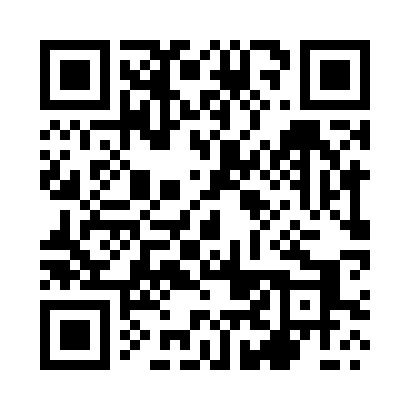 Prayer times for Szolajdy, PolandMon 1 Apr 2024 - Tue 30 Apr 2024High Latitude Method: Angle Based RulePrayer Calculation Method: Muslim World LeagueAsar Calculation Method: HanafiPrayer times provided by https://www.salahtimes.comDateDayFajrSunriseDhuhrAsrMaghribIsha1Mon4:166:1712:475:147:189:122Tue4:136:1512:475:157:209:143Wed4:106:1312:475:177:229:174Thu4:076:1012:465:187:239:195Fri4:046:0812:465:197:259:216Sat4:016:0612:465:207:279:247Sun3:586:0412:465:227:299:268Mon3:556:0112:455:237:309:289Tue3:525:5912:455:247:329:3110Wed3:495:5712:455:257:349:3311Thu3:465:5512:455:267:369:3612Fri3:435:5212:445:287:379:3813Sat3:405:5012:445:297:399:4114Sun3:375:4812:445:307:419:4415Mon3:335:4612:445:317:429:4616Tue3:305:4312:435:327:449:4917Wed3:275:4112:435:337:469:5218Thu3:235:3912:435:357:489:5419Fri3:205:3712:435:367:499:5720Sat3:175:3512:425:377:5110:0021Sun3:135:3312:425:387:5310:0322Mon3:105:3112:425:397:5510:0623Tue3:065:2812:425:407:5610:0924Wed3:035:2612:425:417:5810:1125Thu2:595:2412:425:428:0010:1426Fri2:565:2212:415:438:0110:1827Sat2:525:2012:415:448:0310:2128Sun2:485:1812:415:468:0510:2429Mon2:455:1612:415:478:0710:2730Tue2:415:1412:415:488:0810:30